О внесении измененийв постановление Администрации города Когалыма от 01.06.2015 №1604В соответствии с Водным кодексом Российской Федерации, Федеральным законом от 06.10.2003 № 131-ФЗ «Об общих принципах организации местного самоуправления в Российской Федерации», Федеральным законом от 25.12.2018 №475-ФЗ «О любительском рыболовстве и о внесении изменений в отдельные законодательные акты Российской Федерации», Уставом города Когалыма, в целях приведения муниципального нормативного правового акта в соответствие с действующим законодательством:1. В приложение к постановлению Администрации города Когалыма от 01.06.2015 №1604 «Об утверждении Правил использования водных объектов общего пользования, расположенных в городе Когалыме, для личных и бытовых нужд и информирования населения об ограничениях использования таких водных объектов» (далее - Правила) внести следующие изменения:1.1.  В пункте 1.7 раздела 1 Правил слова «и спортивное» исключить;1.2.Подпункты 2.1.2, 2.1.3 пункта 2.1 раздела 2 Правил считать, подпунктами 2.1.1, 2.1.2 пункта 2.1 раздела 2 Правил;1.3. В разделе 3 Правил слова «Управлением жилищно-коммунального хозяйства» заменить словами «Управление капитального строительства и жилищно-коммунального комплекса города Когалыма».2. Муниципальному казенному учреждению «Управление капитального строительства и жилищно-коммунального комплекса города Когалыма» (И.Р. Кадырову) направить в юридическое управление Администрации города Когалыма текст постановления, его реквизиты, сведения об источнике официального опубликования в порядке и сроки, предусмотренные распоряжением Администрации города Когалыма от 19.06.2013 №149-р «О мерах по формированию регистра муниципальных нормативных правовых актов Ханты-Мансийского автономного округа – Югры» для дальнейшего направления в Управление государственной регистрации нормативных правовых актов Аппарата Губернатора Ханты-Мансийского автономного округа-Югры.3. Опубликовать настоящее постановление в газете «Когалымский вестник» и разместить на официальном сайте Администрации города Когалыма в информационно-телекоммуникационной сети «Интернет» (www.admkogalym.ru).4. Контроль за выполнением постановления возложить на заместителя главы города Когалыма А.А. Морозова.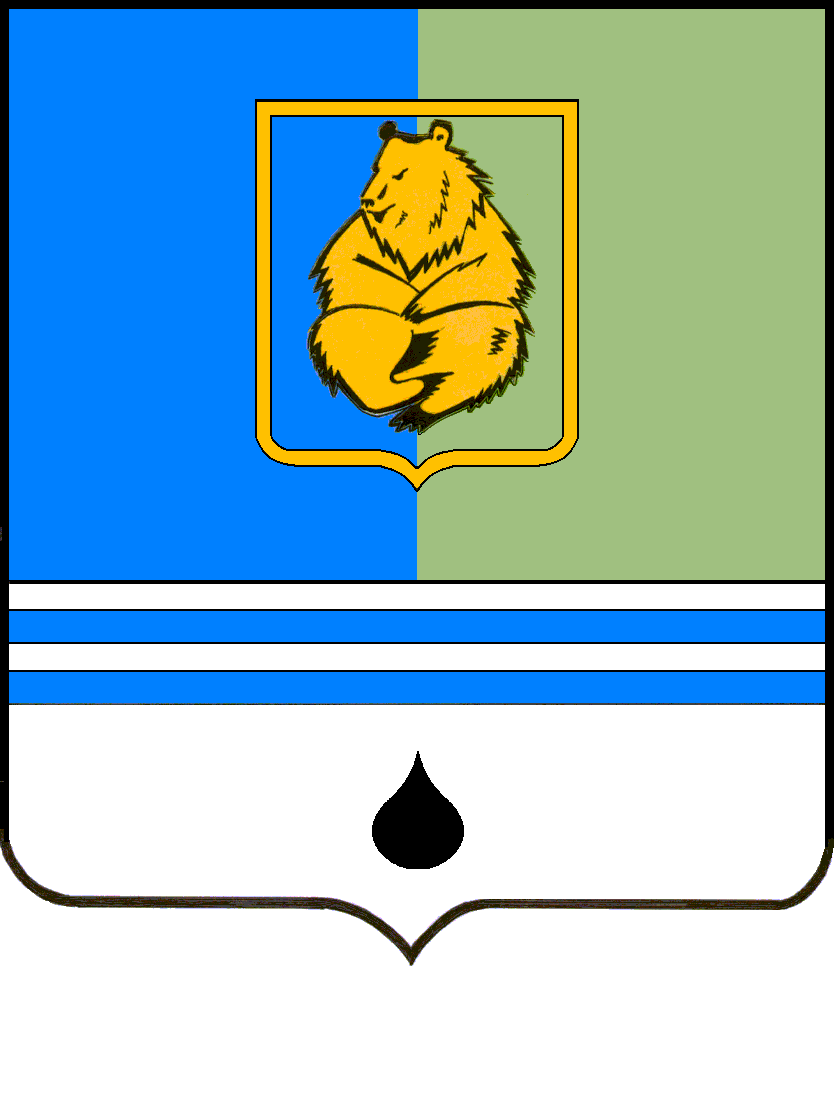 ПОСТАНОВЛЕНИЕАДМИНИСТРАЦИИ ГОРОДА КОГАЛЫМАХанты-Мансийского автономного округа - ЮгрыПОСТАНОВЛЕНИЕАДМИНИСТРАЦИИ ГОРОДА КОГАЛЫМАХанты-Мансийского автономного округа - ЮгрыПОСТАНОВЛЕНИЕАДМИНИСТРАЦИИ ГОРОДА КОГАЛЫМАХанты-Мансийского автономного округа - ЮгрыПОСТАНОВЛЕНИЕАДМИНИСТРАЦИИ ГОРОДА КОГАЛЫМАХанты-Мансийского автономного округа - Югрыот [Дата документа]от [Дата документа]№ [Номер документа]№ [Номер документа]